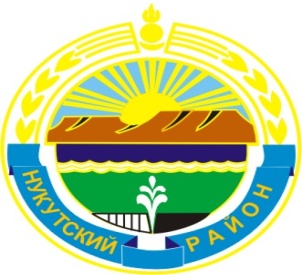 МУНИЦИПАЛЬНОЕ  ОБРАЗОВАНИЕ«НУКУТСКИЙ  РАЙОН»АДМИНИСТРАЦИЯМУНИЦИПАЛЬНОГО ОБРАЗОВАНИЯ«НУКУТСКИЙ РАЙОН»ПОСТАНОВЛЕНИЕ27 декабря 2021                                           № 553                                           п. НовонукутскийО внесении изменений в постановление Администрации муниципального образования«Нукутский район» от 02 апреля 2012 года №155 «О координационном совете при мэре муниципального образования «Нукутский район» по противодействию коррупции»В связи с кадровыми изменениями, руководствуясь ст. 35 Устава муниципального образования «Нукутский район», АдминистрацияПОСТАНОВЛЯЕТ:Внести в постановление Администрации муниципального образования «Нукутский район» от 02.04.2012 № 155 «О координационном совете при мэре муниципального образования «Нукутский район» по противодействию коррупции» следующие изменения:Приложение № 2 изложить в новой редакции согласно Приложению № 1 к настоящему постановлению.Опубликовать настоящее постановление в печатном издании «Официальный курьер» и разместить на официальном сайте муниципального образования «Нукутский район».Контроль  за  исполнением  настоящего  постановления  оставляю за собой. Мэр                                                                                                                         С.Г.ГомбоевПриложение №1к постановлению АдминистрацииМО «Нукутский район»от 27.12.2021 г. № 553«Приложение №2к постановлению АдминистрацииМО «Нукутский район»от 02.04.2012 г. № 155Составкоординационного совета при мэре муниципального образования «Нукутский район» по противодействию коррупции(далее – Координационный совет)Председатель Координационного совета:Гомбоев С.Г. – мэр муниципального образования «Нукутский район»	Заместитель председателя Координационного совета:Андрианов  С.В. - первый заместитель мэра муниципального образования «Нукутский район»Секретарь Координационного совета:Гуревский И.В. – главный специалист-юрист юридического отдела КУМИ МО «Нукутский район»Члены Координационного совета:Платонова Н.А. -  заместитель мэра - начальник управления экономического развития и труда Администрации муниципального образования «Нукутский район»;Баторов К.М. – председатель Думы муниципального образования «Нукутский район»;Андреева В.П. – управляющий делами Администрации муниципального образования «Нукутский район»;Изыкенов А.Я. – начальник Отделения Полиции Межрайонного отдела Министерства Внутренних дел Заларинский (место дислокации п. Новонукутский);Баертуев А.Т. – председатель КУМИ МО «Нукутский район»;Карпека О. П. - начальник организационного отдела Администрации муниципального образования «Нукутский район»;Дульбеев А.В. – главный врач  ОГБУЗ «Нукутская районная больница»;Николаева М.А. – председатель Контрольно-счетной комиссии муниципального образования «Нукутский район»;Уданова Т.В.– начальник Финансового управления Администрации муниципального образования «Нукутский район»;Горохова В.И. – начальник отдела образования Администрации МО «Нукутский район».».